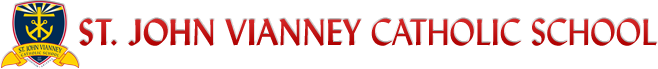 Wednesday, August 21, 2013Dear 8th Grade Parents,	Welcome to St. John Vianney Catholic School!  This is my second year teaching at SJV and I am very excited to be the 8th grade homeroom teacher!  The class is full of exceptional young men and women that I look forward to getting to know even better this year.This year we have adopted a new math curriculum for our middle school students that I am very enthusiastic to teach!  One of the very awesome parts of the 8th grade curriculum that I love is that not only does the curriculum cover all of the 8th grade common core standards, but also all of the Algebra I common core standards!  This will allow our students to have stronger backgrounds allowing them to excel in high school and college courses.Please check out the new math website at http://sjvmath.weebly.com/.  You may also go to www.sjvazschool.net and click on Middle School Math and you will be redirected to the weebly site.  One of my goals this year is to maintain a more resourceful and up-to-date classroom website.I look forward to working with your student this year.  Please feel free to contact me anytime at jwilliams@sjvaz.net.  Thank you for your support!SJV Woo!							Sincerely,							Julie E. Williams